CURRICULAM VITALE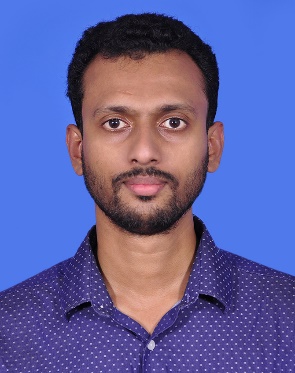 Name			:	Dr. JOSE GEORGEQualification	:	MBBS, MS ORTHOPAEDICSAddress		:	Thazhathuveettil House,				Nellickachal road				Poonjar P O, Kottayam. Kerala				Pin: 686581Contact No		:	9496323213E-mail ID		:	jose2k6.jg@gmail.comTCMC Registration No	: 46841Date of Birth	:	20 – 07 - 1987Marital Status	:	MarriedLanguages		:	English, MalayalamEducational Qualification:	Work ExperienceConferences & Workshops attendedCME on Locking Compression Plate, March 2015, GMC Thrisssur.CME on Fracture Shaft of Tibia , December 2015, GMC Thrissur.14th Calicut ortho course 2016 held at Govt. Medical college, Kozhikode  July 2016 Topic 2016 held at Govt Medical college, Trivandram on  September 2016KOA Advanced CME on Fractures Of Distal Femur held on October 2016KOACON 2016 –CME on held at Kasargod on Jan 2017CME on Pilon Fractures held at Thrissur On 19th February 2017Amrita Fracture Course 2017CME on Trochanteric Fractures held at GMC Thrissur On 5th November 2017KOACON 2017 CME held at Kannur on Jan 2018Presentations1. Presentation on Conservative treatment of Pilon Fractures in  CME on Pilon Fractures held at Thrissur On 19th February 2017Paper presentation on Functional outcome of Proximal Femoral plate in KOACON 2018Case presentation on Management of Patellar tendon Rupture after TKR in KOACON 2018PublicationsFunctional outcome of proximal femoral plating in unstable trochanteric and sub trochanteric fractures in MIJORTH 2017 4 (3): 60 – 63.Clinical Experience	 Handed the orthopedic op and casualty  independently and is well versed with clinical evaluation, investigations, imaging techniques and management protocols Surgical experienceWell versed with various op and short surgical procedures.Well versed with handling most orthopedic emergencies of traumaAssisted & performed several minor and major orthopedic operative surgeries during residency.  DissertationFunctional Outcome of proximal femoral plating in unstable trochanteric and sub trochanteric fractures Under Dr. Tomsee Anil Johnson.About me	I am dedicated, hardworking and sincere. I am confident of providing the best results in challenging and pressurized work environments. I have a thorough knowledge in Orthopedics and is oriented towards learning new skills. I believe in team work and would like to share my knowledge with the rest of the team for the best possible result.  Extracurricular ActivitiesReading, Writing   ReferencesDr. Jose FrancisProf & head of Department orthopaedics Govt. Medical College Thrissur, Kerala Contact No: 9447133029 Dr. BINOJ .RAssociate professor Department of orthopaedics Govt. Medical college, Thrissur, KeralaContact No: 9447575637Dr. JACOB .P.JAssociate professor Department of orthopaedics Govt. Medical college, Thrissur, KeralaContact No: 9447380941Declaration	I hereby declare that the above information is true to the best of my knowledgeJose George  Secondary school leaving certificate examSMGHS ChennaduThe kerala State educational Board200392.5%92.5%DistinctionHigher Secondary ExaminationSt George Higher Secondary School Aruvithura, KeralaBoard of higher Secondary Education Kerala200592.5%92.5%DistinctionMBBSGovt. Medical college Kpttayam, KeralaM G University2006-2012I70%(all first class)1st ClassMBBSGovt. Medical college Kpttayam, KeralaM G University2006-2012II71.5%(all first class)1st ClassMBBSGovt. Medical college Kpttayam, KeralaM G University2006-2012III71%(all first class)1st ClassMBBSGovt. Medical college Kpttayam, KeralaM G University2006-2012IV67.2%(all first class)1st ClassMS orthopaedicsGovt. Medical College Thrissur, KeralaKerala University of Health Sciences Thrissur, Kerala2014-201757%57%2nd ClassTitleInstitutePeriodInternGovt. Medical college, KottayamDecember 2011-2012Medical officerHighrange hospital Kanjirappilly, KeralaJanuary 2014 – June 2014Junior Resident I OrthopedicsGovt. medical college Thrissur, KeralaJuly 2014 – June 2015Junior Resident II OrthopedicsGovt. Medical college, Thrissur, KeralaJuly 2015 – June 2016Junior Resident III OrthopedicsGovt. Medical college, Thrissur, KeralaJuly 2016 – June 2017Senior resident OrthopedicsGovt. Medical college, Thrissur KeralaJuly 2017 – till July 2018